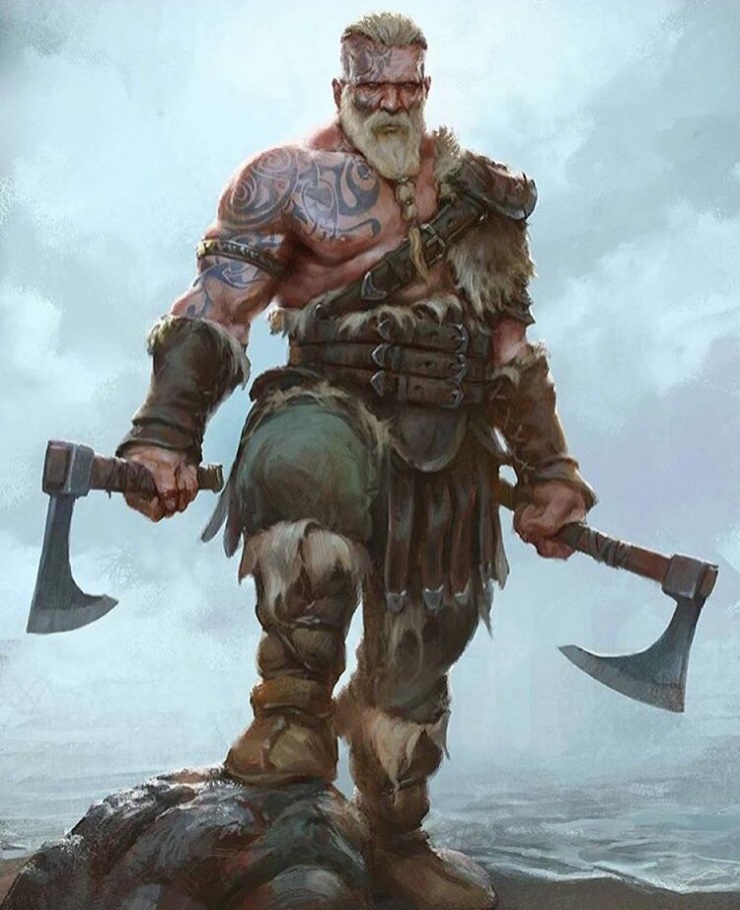 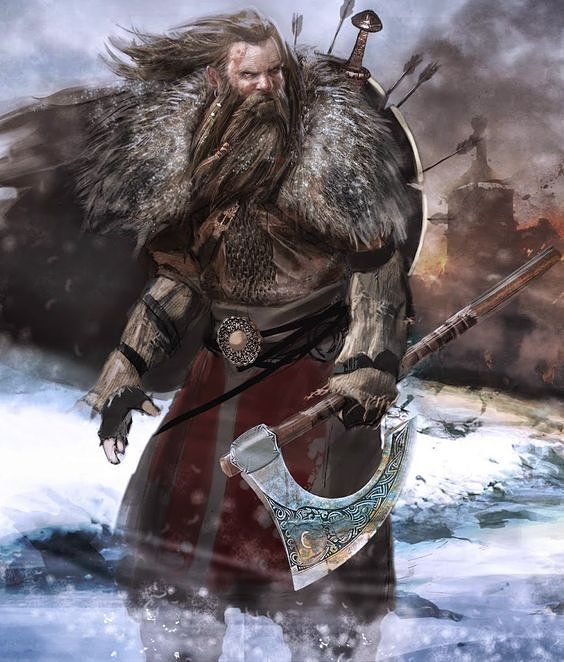 Characteristics:feared/ fearlessScandinavianClothes:adventurousferociousseafaringanimal-skinsaggressivefierceshieldbeltedbarbariangrimstrongbroochbeardedhelmetsturdycloakblondheroicswordfur-lined bootsblood-thirstyhirsutetattooedknee- length tunicbrutalinvadertriumphantlayersconquermatted hairvaliantleathercruelNorsevictimloose-fittingDanishpaganviolentknifedestroy /destruction pillage      raidwarliketrousersdisgruntledruthlesswearywoollenenragedsavagezealouswoven